I-MERKEZİN MİSYON VE VİZYONU          Merkezin misyonu ülkemizin köklü eğitim ve araştırma kurumlarından biri olan Boğaziçi Üniversitesi bünyesinde tasavvuf  kültürü ve tarihi, şehir ve çevre tarihi, ve kültürel miras konularındaki akademik birikimi yeni araştırmalarla derinleştirmek ve uluslararası ortama taşıyarak geliştirmek olarak belirlenmiştir.II-MERKEZİN TARİHÇESİ, AMACI VE HEDEFLERİ          Nafi Baba Tarih, Tasavvuf ve Kültürel Miras Uygulama ve Araştırma Merkezi’nin kuruluşu 11 Ekim 2017 tarihli Boğaziçi Üniversitesi Senatosu toplantısında kabul edilmiş ve 15 Ocak 2018 tarihinde Resmi Gazete'de yönetmeliği  yayımlanmıştır. Resmi olarak yakın bir tarihte kurulmuş olsa da Merkezin tarihçesi oldukça eskiye dayanmaktadır. Şehitlik olarak anılan mezarlığın yıkımdan kurtarılması ve korunması çalışmaları ilk olarak 1968 yılında başlamış, 1982 yılında kabul edilen ve 1983 yılında tamamlanan bir UNESCO  projesi kapsamında akademik çalışmalar yürütülmüştür. 1989 yılında Boğaziçi Üniversitesi Tarih Bölümü ve Türk Dili ve Edebiyatı Bölümü başta olmak üzere diğer bölümlerden öğretim üyelerinin de katkılarıyla hazırlanan,  “19. ve 20. Asırda İstanbul İmajları” başlıklı çok yönlü bir proje kapsamında oluşturulan “Rumelihisarı Şehitlik Dergâhı Mezarlığı Mezar Taşları” alt projesi, çeşitli mali ve bürokratik güçlükler aşılarak tamamlanmış ve elde edilen veriler Prof. Dr. Günay Kut ve Prof. Dr. Edhem Eldem’in çalışmalarıyla kitaplaştırılarak Rumelihisarı Şehitlik Dergâhı Mezar Taşları adıyla Boğaziçi Üniversitesi Yayınevi tarafından 2010 yılında basılmıştır.          Merkezin ilk genel kurulu 26  Aralık 2019’da yapılmıştır. Kuruluş aşamasının hemen ardından faaliyetlerine başlayan Merkez önümüzdeki yıllarda da çalışmalarını ve etkinliklerini çeşitlendirerek sürdürecek ve gerek Nafi Baba Dergâhı ve mezarlığı gerekse Şehitlik hakkındaki araştırma ve koruma çabalarına destek verecektir.          Merkezin amacı, tasavvuf ve şehir kültürünü, tarihî ve toplumsal bağlamları içerisinde araştırmak; Nafi Baba Dergahının, Rumelihisarı Şehitliğinin ve Rumelihisarı yerleşiminin maddi, toplumsal, kültürel, çevresel özelliklerini ve tarih içindeki değişimlerini disiplinler arası yaklaşımlarla çalışmaktır. Osmanlı şehir hayatı içinde kuvvetli bir damar oluşturan tasavvuf kültürü son zamanlarda daha fazla araştırmaya konu olmakla birlikte, bu kültürün itikadi çeşitliliği, tarihî boyutu, ve kentsel ve çevresel bağlamları içerisinde çalışılması beşeri ve sosyal bilimler açısından bir yenilik teşkil etmektedir. İstanbul’un önemli dergahlarından birini kampüsünde barındıran Boğaziçi Üniversitesi’nin  sosyal ve beşeri bilimler alanlarındaki güçlü akademik birikiminden de yararlanarak bu dergahın, Rumelihisarı ve civarının tarihî ve çevresel mirasının belgelenerek korunmasına yardımcı olmayı amaç edinen Nafi Baba Merkezi aynı zamanda üniversitemizde disiplinlerarası çalışmalar konusunda yeni ve orijinal bir persepktif oluşturulmasına ve bu perspektifin akademik dünyaya ve kamuya kazandırılmasına katkıda bulunmayı  da  hedeflemektedir.III-MERKEZİN TEMEL POLİTİKA VE ÖNCELİKLERİ          Merkez amaçları doğrultusunda aşağıdaki alanlarda çalışmalar yürütür.İstanbul şehir kültürünün ve tarihinin önemli bir boyutunu temsil eden tasavvufi geleneklerin ve kültürün itikadi çeşitliliği içinde, toplumsal ve tarihî dinamikleri çerçevesinde incelenmesi; Boğaziçi Üniversitesi kampüsü içerisinde bulunan Nafi Baba Dergahı’nın ve Rumelihisarı Şehitliği’nin toplumsal ve kültürel tarihinin çalışılması, dergahın merkezini teşkil ettiği sosyal ve entelektüel bağlantıların araştırılması; Nafi Baba Dergahı ve Rumelihisarı Şehitliği ile bağlantılı olan yazılı, görsel ve maddi kaynakların incelenmesi; Gelişmekte olan bir alan olan çevre tarihine de katkı sağlayacak şekilde tarihî İstanbul şehrinin çeperinde bir Boğaz köyü olarak gelişmiş olan Rumelihisarı’nda toplumsal dinamiklerin, üretim ve ticaret örüntülerinin, tarımsal üretimin ve balıkçılığın bölgeye has özelliklerinin araştırılması;İstanbul araştırmalarına da katkı sağlayacak şekilde, Rumelihisarı mahallesi ve çevresinin ortak kültürel miras ve hafızasının çalışılması; bu bölgenin maddi ve maddi olmayan kültürel mirasını belgelemeye ve korumaya yönelik çalışmaların desteklenmesi ve geliştirilmesi.IV-MERKEZDE YETKİ, GÖREV VE SORUMLULUKLARMerkez Müdürü: Doç. Dr. Zeynep Sabuncu (B.Ü., Türk Dili ve Edebiyatı Bölümü)Merkez Müdür Yardımcıları: Prof. Dr. Çiğdem Kafescioğlu (B. Ü., Tarih Bölümü)Yönetim Kurulu Üyeleri: Prof. Dr. Engin Deniz Akarlı (Brown Üniversitesi, Tarih Bölümü)Dr. Öğr. Üyesi Mehmet Nafi Artemel ( B.Ü.,  İşletme Bölümü)Prof. Dr. Edhem Eldem (B.Ü.,  Tarih Bölümü)Prof. Dr. Çiğdem Kafesioğlu (B.Ü., Tarih Bölümü)Doç. Dr. Zeynep Sabuncu ( B.Ü., Türk Dili ve Edebiyatı Bölümü)Danışma Kurulu Üyeleri: Dr. Öğr. Üyesi Yaşar Tolga Cora (B.Ü., Tarih Bölümü)Dr. Ferenc Csirkes (Sabancı Üniversitesi, Türkiye Çalışmaları Lisansüstü Programı)Doç. Dr. Ahmet Ersoy  (B.Ü., Tarih Bölümü)Prof. Dr. Selçuk Esenbel  (B. Ü., Tarih Bölümü)Prof. Dr. Cemal Kafadar (Harvard Üniversitesi, Tarih Bölümü)Prof. Dr. Ahmet T. Karamustafa (Maryland Üniversitesi, Tarih Bölümü)Doç. Dr. Hasan Karataş (İstanbul Teknik Üniversitesi, İnsan ve Toplum Bilimleri Bölümü)Prof. Dr. Günay Kut  (B.Ü., Türk Dili ve Edebiyatı Bölümü)Prof. Dr. Arzu Öztürkmen  (B.Ü., Tarih Bölümü)Prof. Dr. Oya Pancaroğlu  (B.Ü., Tarih Bölümü)Prof. Dr. Baha Tanman (İstanbul Üniversitesi, Sanat Tarihi Bölümü)Prof. Dr. Fatma Büyükkarcı Yılmaz (Boğaziçi Üniversitesi, Türk Dili ve Edebiyatı Bölümü)V-MERKEZ TARAFINDAN DÜZENLENEN TOPLANTILARVI-MERKEZ ÜYELERİNİN KATILDIKLARI BİLİMSEL TOPLANTILARVII-MERKEZ’İN 2022 YILI İÇİN YILLIK ÇALIŞMA PROGRAMIPerformans Değerlendirme KriterleriVIII-ÖZDEĞERLENDİRME          Merkezin ilk genel kurul sonrası(26 Aralık 2019) faaliyetlerine başladığı dönem pandemi sürecine rast geldiği için genel kurulda kabul edilen ve planlanan faaliyetlerin bir kısmı gerçekleşememiştir.  Merkezin birincil hedeflerinden olan tasavvuf  kültürü ve tarihi, şehir ve çevre tarihi ve kültürel miras konularında uluslararası konferanslar düzenleme hedefi başarıyla gerçekleşmiştir. Bu konferanslar sosyal medya kanallında yayınlanarak geniş bir çevreye de ulaştırılmaya çalışılmıştır. 2022 yılı için Merkezin kapsadığı alanlarda proje geliştirilmesi ve farklı eğitim faalyetleri yürütülmesi hedeflenmektedir.Faaliyetin Tarihi (leri)Faaliyetin TürüFaliyetin AdıFaaliyeti Yapan Birimin Adı23 Mart 2021KonferansFatemeh KeshavarzMaryland UniversitesiDo The Stars In Heaven Speak: Rumi Q Poet of The 21st CenturyNafi Baba Tasavvuf, Tarih ve Kültürel Miras UYGAR28 Nisan 2021KonferansAslıhan GürbüzelMc Gill ÜnversitesiThe Lanuages Of Heaven: Persıanate Islam In The Early Modern Ottoman EmpıreNafi Baba Tasavvuf, Tarih ve Kültürel Miras UYGAR26 Mayıs 2021KonferansCemal KafadarHarvard ÜniversitesiDutluğ Bolsun: Bektaşi Menakıpnamelerinde Tabiat Ve AvNafi Baba Tasavvuf, Tarih ve Kültürel Miras UYGAR15 EKİM 2021KonferansKathryn BabayanMıchıgan UniversitesiDesırıng Isfahan: On  Seeıng, Readıng And Wrıtıng The Early Modern CıtyNafi Baba Tasavvuf, Tarih ve Kültürel Miras UYGAR26 Ekim2021KonferansAhmet T. KaramustafaMaryland UniversitesiAnadolu’da Türkçe Müslümanlığın Tarihine Doğru AdımlarNafi Baba Tasavvuf, Tarih ve Kültürel Miras UYGAR30 Kasım 2021 KonferansFerenc CsırkesSabancı ÜniversitesiFrom Messıanıc Sufısm To Imamı Shıısm: Perıodızıng Turkıc Literary Culture In Early Modern IranNafi Baba Tasavvuf, Tarih ve Kültürel Miras UYGARFaaliyetin Tarihi (leri)Faaliyetin TürüFaliyetin AdıFaaliyeti Yapan Birimin Adı04-05 Aralık 2021KonferansKatılan: Zeynep Oktay Uslu“Yunus Emre Şiirinde Benlik ve Mana.” Yunus Emre, Hacı Bektaş Veli ve Ahi Evran Sempozyumu. 08-09 Ekim 2021Konferans. Katılan: Zeynep Oktay UsluThe Role of Persian in Early Bektashi and Abdal Poetry: The Case of Kaygusuz Abdal.” Sufi Manuscript CulturesUniversity of St. Andrews, İngiltere22-23 Eylül 2021Konferans. Katılan: Zeynep Oktay Uslu“Erken Dönem Bektaşi ve Abdal Şiirinde Farsçanın Rolü: Kaygusuz Abdal Örneği.III. Uluslararası Türkiye-İran Dil ve Edebiyat İlişkileri Sempozyumu, İstanbul Üniversitesi26 Ekim 2021Konferans. Katılan: Zeynep Oktay UsluRediscovering Anatolia’s Forgotten Literary Heritage,Koç Üniversitesi ANAMED22-24 Temmuz 2021Konferans. Katılan: Zeynep Oktay Uslu“Sufi Metaphysics as Literary Theory: Şeyh Galib’s Beauty and Love Pre-modern Comparative Literary Practice in the Multilingual Islamic World(s). OCCT, University of Oxford27 HaziranKonferans. Katılan: Zeynep Oktay UsluAleviliği bir Söylem Geleneği Olarak OkumakAvrupa Alevi Birlikleri FederasyonuKriterlerSayısal HedefKonferans8Seminer1Proje1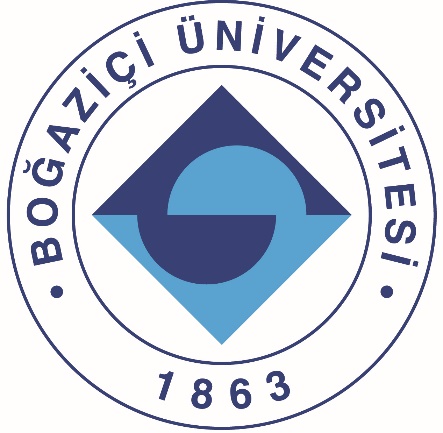 